Муниципальное бюджетное дошкольное образовательное учреждение детский сад  № 10 «Сказка» города Тихорецка муниципального образования Тихорецкий районСценарий выпускного праздника«Цветы солнца»для детей подготовительной группы                       Подготовил воспитатель второй  младшей  группы              общеразвивающей направленности           для детей 3 – 4  лет « Маленькая страна»   Лебеденко Н.Н.Май 2019 гЦель мероприятия: подготовить и провести для выпускников-дошкольников праздничное прощальное мероприятие, создать ностальгическую обстановку. Задачи:    Образовательные: познакомить детей с традициями выпускных праздников, ввести в лексикон новые термины: выпускник, дошкольник, первоклассник, и т.д.     Воспитательные: продолжить прививать уважительное отношение к старшим, поощрять в детях доброту и отзывчивость, умение заметить и сохранить добрую память о людях, с которыми встретился, бережно и уважительно относиться к детскому саду.     Развивающие: поощрять в каждом ребёнке творчество и индивидуальность через музыкальное и стихотворное действие, расширять кругозор, улучшать память, внимание, координацию, слух, артикуляцию, улучшать эстетический вкус и обогащать эмоциональную сферу. Формы организации деятельности детей: танец, песня, игра, речевая деятельность (слова).Формы организации деятельности детей: танцы , песни , игры , речевая деятельность.Методы : демонстрация слайдов , рассказ педагога , рассказы детей . Приёмы :  вопросы , указания , пояснения  объяснения , педагогическая оценка , внезапное появление объекта.Словарная работа : выпускник , ученик , благодарность , школа , знаменательное событие , первоклассники.Материалы и пособия : на центральной стене фотографии выпускников. На экране мультимедийного оборудования  показывают фотографии детей от 3 до 7 лет. Самые интересные  моменты их пребывания в детском саду. В зале оборудован сад ,плетень , где растут цветы и подсолнух.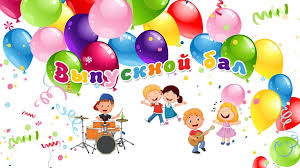 Ход праздника.(дети стоят возле входа в зал , родители , гости и педагоги в зале).Ведущий:     Добрый день , дорогие гости! Сегодня мы собрались здесь по поводу очень важного и знаменательного события в жизни наших детей – выпуска в школу!    Говорят , что чудес на свете не бывает ? Поверьте , они существуют и даже находятся рядом с нами. Одно из прекрасных чудес света – это наши дети! Они словно цветы, появляясь тут и там, украшают нашу жизнь и наполняют её особым смыслом.(Открывается штора . На центральной стене фотографии выпускников .  сад ,плетень , где растут цветы и подсолнух).Ведущий :Вот сад , который разбил педагогСюда он вложил все силы что смог.А вот настоящий садовый плетеньОн сад охраняет от бед каждый день.А вот перед вами и сам педагогСегодня подводит в саду он итог.А вот и детище сада – чудо цветок!Созревший сегодня ,  в назначенный срок.А это взгляните (показывает на фотографии детей) его семена ,Известны давно вам все их имена !Пришлось им изрядно , друзья попотеть ,Чтоб вместе всем вырастиК лету созреть.Гордятся они большим своим родом ,И помнят все дни , что шли год за годом.Их радость , волнения  сейчас нескончаемы , Выпускников наших в зале стоя встречаем мы!(В зал входят выпускники.  детей называют по имени и фамилии)Ведущий :Вот они первоклассники наши!Мы поздравляем вас дорогих!Вы подросли , стали вы старше!Давайте друзья поприветствуем их!(Дети становятся по залу).Ведущий : Дорогие взрослые! Окиньте взглядом этот сад Мы не случайно здесь все очутились.Притягивают ваш наверно взгляд Цветы , что нами бережно растились!    Прошли годы. Дети наши выросли теперь они будущие первоклассники . А помните  , как всё начиналось……….?(Дети начинают читать стихи).Вот мы и выросли и насЖдёт в школе самый первый класс.А помните пять лет назад ,Пришли мы в этот детский сад?Да что ты ! Не ходили ,В колясках нас возили!На ручках часто мы сиделиНогами топать не хотели.Я помню плакал -  каждый день!Всё маму ждал ,  в окно глядел.Да ! Все  мы были хороши! Ну что с нас взять ведь малыши!А я такое вытворял!  В обед над супом засыпал.Бывало плохо кушал я , Кормили с ложечки меня.Спасал слюнявчик нас от каши , От чая , супа , простокваши.А  если мы не спали ,На ручках нас качали.Послушав « баюшки – баю»,Мы глазки закрывали.А помните я из песка,Большие строил города ?Мы все куличики пеклиНе очень гладко , как могли.И вместе мы играли Друг друга угощали.Любили мы песком кидатьсяЛюбил наш Тима целоваться.Такими были шалунами ,Но не дрались руками и ногами.В свой первый концертТанцевали мы сами.Родители все заливались слезами.В тех танцах окрепли малюточек ножки Мы в садик бежали стремглав по дорожке.Родители наши , аж с ног по сбивались.     За нами то вправо , то влево кидались. Домой возвращаясь , несли мы покупкиЦепляясь за сумки и мамины юбки.В свой садик входили легко , не стесняясьИ всем говорили задорно « привет».Без помощи мамы уже одевалисьБез помощи мамы съедали обед. Вы жалели , нас любили     Как цветы вы нас растили.     Жаль , что мы не можем вас     Взять с собою в первый класс!    13. А после были – Новый год Приход весны с блинами! И рос детсадовский народНи днями , а часами.     14 .Но вот настал прощальный час…Мы завтра покидаем вас!Песня « Все мы разные».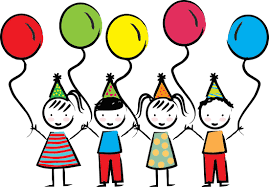 Ведущая :В течении пяти лет мы настойчиво добивались созревания каждого лепестка в нашем цветке. И наши надежды оправдались. Дети настолько хороши , так жалко с вами расставаться.( дети читают слова благодарности всем работникам детского сада)Дорогие наши воспитатели!     Мы за эти годы вам признательны.    Любим мы вас обнимать    Любим вас слушать часами.    Господи! Вот благодать     Жить на земле вместе свами.Благодарим поваров за питание !     Нянь за терпение и понимание!Спасибо вам за ласку ! Спасибо тепло!Пусть в сердце вашем будет и ласка и добро.Мы не забудем директора садаНаши успехи и ваша награда.Вы не болейте , вы не старейте!     К вам приведём мы детей  , уж поверьте!Прачкам нашим , сторожамГоворим «спасибо»  вам!Кто же чистил нам дорожкиГде ходили наши ножки ?И зимой и жарким летомЭто дворник ! Дворник это!Светлане НиколаевнеСпасибо много раз!Ведь к высокому искусствуПриобщить смогли вы нас. Всем сотрудникам детсадаМы «спасибо» громко скажем! За заботу , за уютЗа нелёгкий добрый труд! Разве любимый детсад мы забудем ?В наших сердцах мы хранить его будем! Как заскучаем  - примчимся из школы      Вместе  за встречу попьём «Пепси – колу». Детский сад наш дорогой ! Ты нам домом стал роднымМы прощаемся с тобой И немножечко грустим.В нашем доме будут жить озорные малышиИм дружить и не шалить , Мы желаем от души ! Ну что ж в школу , так в школу !Низкий поклон вам до самого пола!( дети садятся на стулья и начинается концертная программа)Ведущий : А сейчас подарок от наших девочек и мальчиков.Танец «Детский сад – это домик для ребят»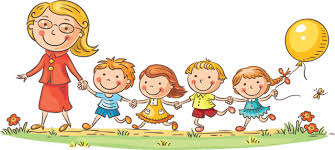 Сценка « Три девицы первый раз!»Ведущий ребёнок : Три девицы первый разСобирались в первый класс!Вот подружки перед намиВдруг Олеся говорит :Олеся:Я хочу учиться в школе Всё сложила в ранец я Нет вот  только букваря.Есть линейка , клей , тетрадьЧтобы буквы в ней писать.Есть коробка пластилинаИ конструктор надо взять.На уроках мы машины      Будем все изобретать.     Есть резинка – это ластик.     Есть оранжевый фломастер.     Есть набор бумаги разной :     Желтой , синей , ярко – красной.     Ручка , карандаш , пенал     Ранец мой тяжёлый стал.     Ведущий ребёнок :     Таня тоже не молчит     И подружкам говорит :      Таня:       Кто сказал , что Таня плаче?      Не роняла в речку мячик      У меня мяча – то нет.      Мне исполнилось 7 лет!      И пойду я в этот раз      В самый лучший первый класс!      Буду я учиться в школе      И мечтаю я о том ,Чтоб учиться на отличноИ как папа стать певицей!Ведущий ребёнок :
 И молчавшая Ирина , вдруг подружкам говорит :Ирина:Я леплю из пластилинаИзучила алфавит.Расскажу без напряженьяВам таблицу умноженья!Знаю север - знаю югНарисую мелом кругЯ вас тоже научу.И скажу вам не тая,Я детей учить хочуКак и мамочка моя!Ведущий ребёнок :Три девицы в первый разСобирались в первый класс!Ведущий :На этом торжественном празднике нам нельзя не сказать о том , что живём мы с вами дети в прекрасном мире , чудесной стране ,великолепном зелёном крае и всё это наша Родина – Россия!Танец « Россия»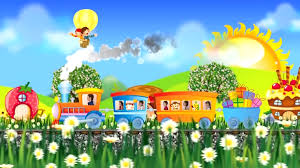 (чтение стихов)Есть в году различные праздникиА сегодня праздник  - у насПервый раз пойдут первоклассникиВ свой приветливый школьный класс.А в сторонке сидят родителиИ с волненьем глядят на нихБудто  впервые увиделиПовзрослевших детей своих.Мы на праздник выпускнойСобирались всей семьёй.Папы , мамы наши смотрятИ понять стараютсяС нами кончились заботыИли начинаются?Песня «Детский сад – волшебная страна»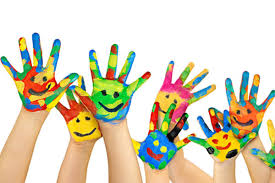 Танец (под песню « Губки бантиком»)Ведущая :От всех работников детсада ,Которые в гости спешат.Готова давно уж наградаДля повзрослевших ребят.Её мы торжественно , чинноГотовы вам преподнести.Для этого нужно нам вместеЗдесь клятву всем произнести.Положите руку на то место , где бьётся сердце. Торжественно хором произносим : « Я – выпускник детского сада « Сказка» 2018 года клянусь : Быть честным и справедливымДобрым и трудолюбивымХорошо учиться в школе и если я нарушу эту клятву то пусть :- порвутся мои любимые джинсы- сядут батарейки в моём плеере- сломается мой компьютер- отвалятся колёса у моих роликов- внезапно кончатся деньги на моём сотовом- запутаются шнурки на кроссовкахКлянёмся ! Клянёмся! Клянёмся!»Ведущая :Награда имеет внушительный весОна ведь заслужена вами! Под музыку вносим мы чудо  - чудесКоторым гордимся мы сами!(в зал вносят медали и  под музыку одевают детям)Танец « Я хочу танцевать»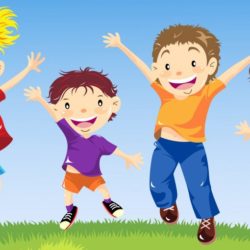 Стихотворение « Ода воспитателю»Ребёнок:Доктор лечит детям организмВажнейшая , казалась бы задача.Его ошибки очень дорогиЗдоровье в жизни много значит. А кто врачует душу ребятне ? Идёт дорогой детства с ними рядом Его конечно знают все ,Простой и скромный детский воспитатель.Он в море жизни , словно пламенный маякВедёт кораблик детства за собою.И сотни , тысячи девчонок и ребятИдут за ним с открытою душою.Да здравствует , трудяга – педагог!Усталый , добрый , любящий и строгийТвой скромный труд , так важен и глубокВ нём есть и радость и тревоги.(дети становятся по залу для последнего слова)Ведущий :Под шелест листьев сентябряВойдёте в школьный класс.Но не забудьте детский сад А он пусть помнит вас!Сегодня провожаем вас В страну чудес и знаний.Вы все идёте в первый классСчастливо ! До свидания !Ведущий :Желторотыми птенцамиС мамой в группу вы пришли.Поумнели , повзрослели Хорошенько подросли.Стало тесной вам  « скорлупка»В мир пора вам вылетать.В добрый путь  в страну познаний.Твёрдой поступью шагать.Дружной стайкой воробьинойПолетите из гнезда.Что ж , смелей мои родныеВам ни пуха , ни пера!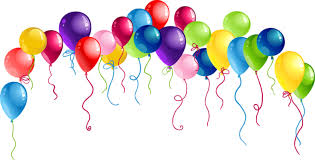 Песня « Новый день».(после песни ,  детям вручают памятные подарки)Праздник заканчивается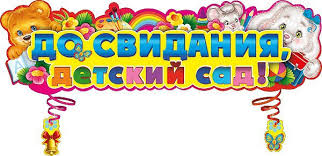 